Праздник 8 марта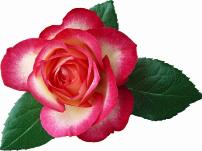 Март – это время любви и цветов,Нежных улыбок и ласковых слов,Праздник чудесный приходит в наш домС ясной улыбкой, добром и теплом.8 Марта - Женский день. Праздник, который любят и ждут, чтобы поздравить своих любимых мам, бабушек, сестер. Особых поздравлений удостаиваются наши любимые мамочки, ведь для каждого человека мама – самый близкий и родной челок на земле.Праздничная атмосфера, изготовление подарков для мам, бабушек, девочек, красота оформления группы и зала, костюмов, правильно подобранный репертуар, красочность выступлений являются важными факторами эстетического воспитания.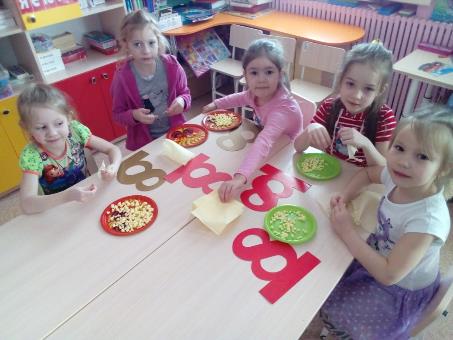 В нашей группе «Гномики»5 марта ко дню 8 Марта, был проведён детский утренник.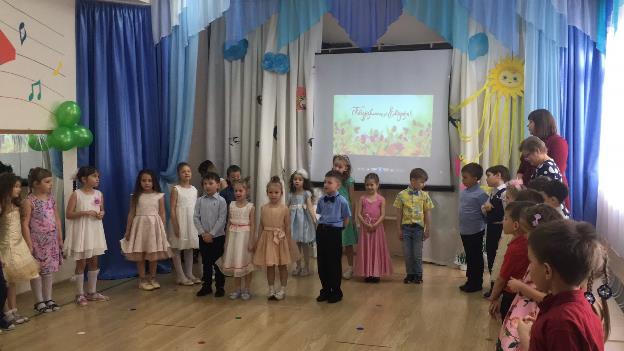 Дети сами вели праздничный концерт, рассказывали стихи. Девочки исполнили танец «Синенький,скромный платочек». Мальчики поздравляли девочек, вручая им подарки для творчества. В заключение концерта прозвучала песня «Мама, только будь со мною рядом» в исполнении детей, а после вручили подарки нашим мамочкам. 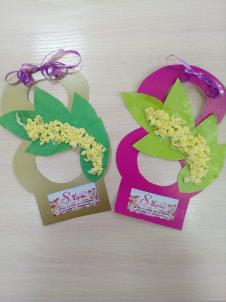 